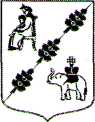 СОВЕТ ДЕПУТАТОВ МУНИЦИПАЛЬНОГО ОБРАЗОВАНИЯ «КОБРИНСКОЕ СЕЛЬСКОЕ ПОСЕЛЕНИЕ» ГАТЧИНСКОГО МУНИЦИПАЛЬНОГО РАЙОНА  ЛЕНИНГРАДСКОЙ ОБЛАСТИ(Четвертого созыва)РЕШЕНИЕ  от 29 октября 2020 года                                                                                            № 36 В соответствии с Федеральным законом от 06.10.2003 № 131-ФЗ «Об общих принципах организации местного самоуправления в Российской Федерации», областным законом от 28.12.2018 № 147-оз «О старостах сельских населенных пунктов Ленинградской области и содействии участию населения в осуществлении местного самоуправления в иных формах на частях территорий муниципальных образований Ленинградской области», Уставом муниципального образования «Кобринское сельское поселение» Гатчинского муниципального района Ленинградской области, в целях  обеспечения участия населения муниципального образования Кобринского сельского поселения  в осуществлении местного самоуправления Совет депутатов Кобринского сельского поселенияРЕШИЛ:1.Утвердить общественный совет на части территории д. Меньково, п. Прибытково, д. Покровка,  д. Мельница (Приложение 1) и избрании старосты д. Старое Колено (Приложение № 2) на основании собрания граждан и решения Совета депутатов МО «Кобринское сельское поселение» от 25.06.2020 г. № 27 «Об утверждении Положения о собраниях граждан в муниципальном образовании «Кобринское сельское поселение» Гатчинского муниципального района Ленинградской области» и распоряжения главы администрации МО «Кобринское сельское поселение» от 31.08.2020 г. № 04 «О проведении собрания граждан в населенных пунктах, входящих в состав муниципального образования «Кобринское сельское поселение» Гатчинского муниципального района Ленинградской области».2. Настоящее решение вступает в силу после официального опубликования.          Глава МО«Кобринское сельское поселение»                                                              Н.Л. ДеминенкоПриложение № 1к решению Совета депутатов МО «Кобринское сельское поселение» от «29» октября 2020 г. № 36СПИСОКОбщественного совета МО «Кобринское сельское поселение» Гатчинского муниципального района Ленинградской областиПриложение № 2к решению Совета депутатов МО «Кобринское сельское поселение» от «29» октября 2020 г. № 36СПИСОКстарост МО «Кобринское сельское поселение» Гатчинского муниципального района Ленинградской области№ п/пФИОд. Меньковод. Меньково1Афанасьев Николай Витальевич председатель общественного совета2Виноградова Галина Владимировна  секретарь общественного совета3Кондратьев Антон Анатольевич– член общественного совета4Машина Ирина Вениаминовна– член общественного совета5Борисова Анна Сергеевна– член общественного советап.   Прибытково, д. Покровкап.   Прибытково, д. Покровка1Захарова Софья Владимировна – председатель общественного совета2Никифорова Евгения В.  – секретарь общественного совета3Молощук Ирина Сергеевна – член общественного совета4Коршунова Дарья Михайловна5Легейдо Александр Михайлович – член общественного совета6Прокофьев Сергей Евгеньевич– член общественного совета7Ковель Марина Николаевна  – член общественного советад. Мельницад. Мельница1Рудковская Юлия Валентиновна председатель общественного совета2Данилушкина Марина Борисовна секретарь общественного совета3Васильева Ольга Анатольевна– член общественного совета4Бабушкин Эдуарт Борисович– член общественного совета5Первова Ольга Ивановна– член общественного совета№ п/пФИОд. Старое Коленод. Старое Колено1Кучеренко Юрий  Григорьевич